	２０２２【１～３】このはみなさんのにてるためのもので、がえたかからないようにします。にあてはまるものをつえらんでください。（　　　　）（　・ ・こたえない　）　だけの・をっていますか　(のある)、でなどのやゲームなどをどれくらいしますかやはりませんの、からだけでなく、おうちののちからをうもりますしない　　  ２．～30　 ３．30～　 ４．１～ 　５．２～３～　  ７．４～   ８．５～　③　(のある)、でなどのやなどをするためにうものはどれですか やはりませんの、からだけでなく、おうちののちからをうばあいもります　　１．　　２．　　３．　　４．　　５．おわり１．どちらもっていない２．（など）をっている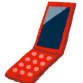 ３. をっている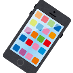 ４．（など）とのどちらもっている②で「１．しない」に ○ をしたはこれでわりです。